附件3：第六期全国高职高专院校思想政治理论课骨干教师培训报到地点及路线图（甘肃国泰安宁大酒店   安宁区北滨河西路922号）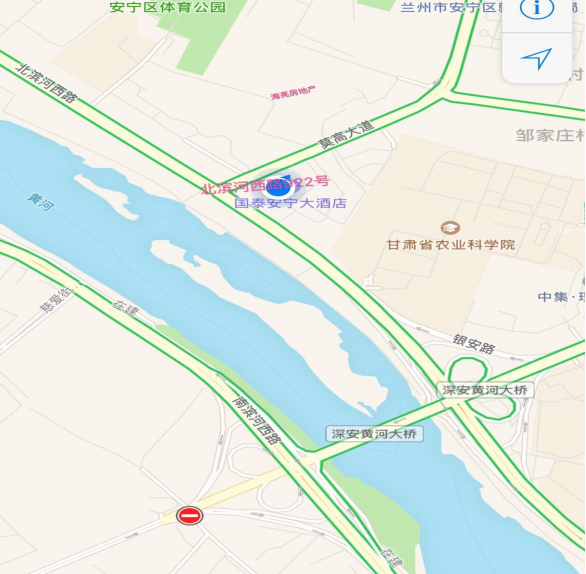 交通路线兰州站：公交路线：步行至兰州火车站站前广场乘坐1路公交车，乘坐至兰州西站换乘157、158路公交车，乘坐至国泰安宁大酒店下车即到，全程用时约1小时35分钟。打车：打车约20.5公里，用时约35分钟，费用约37元。兰州西站公交路线：出站乘坐157、158路公交，乘坐至国泰安宁大酒店下车即到，用时约40分钟。打车：打车约12.7公里，用时约24分钟，费用约25元。兰州中川机场：公交路线：乘坐机场大巴三号线，乘至中铁二十一局站下车即到，用时约50分钟。高铁线路：乘坐机场高铁（城际动车）到兰州西客站，出站乘坐157、158路公交，乘坐至国泰安宁大酒店下车即到，全程用时约1小时。打车：打车约50.8公里，用时约42分钟，费用约85元。